Интеллектуальная игра "Осенняя катавасия"Классный руководитель: Морозова Е.В.Ход игры Ведущий:- Добрый день всем участникам игры, посвященной золотому времени года.Хозяйкой весёлой идёт к новоселамПогожая осень, в деревни и сёла.Пришла на рассвете, на миг не присела,Вокруг огляделась и сразу за дело.Калину с рябиной раскрасила густо,На крепких зубах заскрипела капустой.На мельницах свежей мукой забелела,Оранжевым шелком берёзы одела.Курчавую озимь ковром расстелила,В далекий полет журавлей проводила. -Сегодня  эта прекрасная пора во всем своем великолепном многообразии и будет находиться под нашим пристальным вниманием. А мы с вами не только будем активными участниками, болельщиками и помощниками, но также узнаем много нового и интересного об этой удивительной поре.-Но для начала необходимо выбрать команды. На листочках, которые вам были розданы, напишите свое имя и фамилию и сложите в наш мешочек. (Отбор команд) Ведущий:- А сейчас познакомимся с правилами игры. Наша игра состоит из конкурсов для команд и  конкурсов для зрителей. По итогам каждого конкурса за правильные ответы команда получает баллы. Зрители также будут зарабатывать баллы для команды, за которую болеют.-Итак, первый конкурс. ПРЕДСТАВЛЕНИЕ КОМАНД.Участникам каждой команды предлагается придумать название своей команде, но чтобы это название было связано с нашей тематикой, тематикой осени. А также командам нужно изобразить эмблему своей команды на листах, которые лежат у вас на партах. На это у вас 2 минуты. Ведущий:-А пока команды готовятся, мы проведем конкурс со зрителями. Отгадайте загадки, за каждый правильный ответ 1 балл.1.Опустел наш школьный сад,Паутинки вдаль летят,И на южный край землиПотянулись журавли.Распахнулись двери школ.Что за месяц к вам пришел? (СЕНТЯБРЬ) Ведущий:Все мрачней лицо природы –Почернели огороды,Оголяются леса,Молкнут птичьи голоса.Мишка в спячку завалился.Что за месяц к нам явился? (ОКТЯБРЬ) Ведущий:Поле черно-белым стало,Падает то дождь, то снег.А еще похолодало,Льдом сковало воды рек.Мерзнет в поле озимь ржи.Что за месяц подскажи. (НОЯБРЬ)Ведущий:Девиз нашей викторины:Чтоб природе другом стать,Тайны все её узнать,Все загадки разгадать,Научитесь наблюдать.Будем вместе развивать качество –Внимательность,А поможет всё узнать нашаЛюбознательность.Ну а так как все мы люди,То сотрудничать мы будем,И обязанности сами вы поделите с друзьями.Только вместе, только дружноИзучать природу нужно!-А сейчас мы узнаем как справились команды с 1 заданием. Подведение итогов. Ведущий:Следующий конкурс - РАЗМИНКА.Во многих сказках люди отправляются за тридевять земель в тридесятое царство искать чудо чудное, диво-дивное. А ведь чудес и вокруг великое множество! Вот одно из них: рядом с домом или у дороги, в рощице или в бору. Это дерево!Такое знакомое на первый взгляд, оно таит в себе столько необычного. За каждый правильный ответ команда получает 1 балл.  ЗАГАДКИ О ДЕРЕВЬЯХ.1. Зимой это дерево похоже на засохшую ель; весной ветви дерева покрываются мягкими зелёными иголочками; осенью они становятся золотистыми, а зимой опадают. Что это за дерево? (Лиственница.)2. Листья, растущие на самых концах веток, опадают осенью последними. Почему? (Они самые молодые )3. Какого цвета осенью хвоя на лиственнице? (Осенью хвоя становится лимонно-жёлтой.)4. “Глядя на них, начинаешь понимать значение старых слов: шатры над головой. Очевидно, такие шатры в прежние времена назывались сенью”. Это слова К. Паустовского. О каком дереве он это сказал. (Об иве.)5. Листья, каких деревьев осенью краснеют? (Осина, рябина, клен.)6. Какие деревья с приходом осени первыми сбрасывают листья? (Раньше всех теряют листья липа, берёза и вяз).7. Когда золотая осень кончается?(Кончается листопад — кончается золотая осень.)8. Какие деревья листву зелёной сбрасывают? (Ива, ольха, сирень)Подведение итогов.- Браво, ребята, считайте, что вы размялись перед следующим, очень непростым конкурсом, в котором придётся потрудиться. Предки наши относительно лентяев и бездельников имели очень категоричные мнения, которые выражались в многочисленных пословицах о труде.-СКУЧЕН ДЕНЬ ДО ВЕЧЕРА, КОЛИ ДЕЛАТЬ НЕЧЕГО. Именно так называется наш следующий конкурс.- Ваша задача — восстановить перепутанные части пословиц. В этом конкурсе оценивается быстрота и правильность составления пословиц. За каждую правильно составленную пословицу команда зарабатывает 1 балл, + 2 балла зарабатывает та команда, которая первая правится с заданием.Прошу подойти одного из участников команды и взять задания.(Пословицы для первой команды:Сырое лето да теплая осень - к долгой зиме.Лентяй праздники знает, да будней не помнит.Работа с зубами, а лень с языком.Труд человека кормит, а лень портит.Без труда не вытащишь и рыбку из пруда.Пословицы для второй команды:Много желудей на дубу уродилось - к лютой зимеНе спеши языком – торопись делом.От трудов праведных не нажить палат каменных.Не пеняй на соседа когда спешишь до обеда.В полплеча работа тяжела, оба подставишь – легче справишься.Пословицы  для третьей команды:Как лето со снопами, так и осень - с пирогами.От осени к лету назад поворота нету.Весна и осень - всё на дню погод восемь.Вешний дождь растит, а осенний гноит.Если осенью паутина стелется по растениям - это к теплу.Пословицы  для четвёртой  команды:Гром в сентябре предвещает теплую осень.Осень прикажет, а весна свое скажет.Кончил дело – гуляй смело.Кто пахать не лениться, у того и хлеб родиться.Весна красна цветами, а осень снопами.Подведение итогов. Ведущий:
-Следующий конкурс для зрителей «ВКУСНЫЕ МАНДАРИНКИ»Требуется 3 участника, вам нужно очистить мандарин и раздать остальным зрителям, тот чей мандарин будет съеден первым получает 3 балла, второй – 2 балла и третий – 1 балл.Ведущий:Конкурс «ВЕРЮ – НЕ ВЕРЮ» тема: "О птицах"Каждое правильно угаданное высказывание – 1 балл1. Верите ли вы в то, что все перелётные птицы улетают от нас осенью на юг? (Не все. Некоторые улетают от нас осенью на восток через Уральские горы, например, маленькая певчая птичка бормотушка, чечевичник, куличок - плавунчик.)2. Верите ли вы в то, что некоторые птицы собирают себе на зиму запасы? (Очень немногие: совы собирают себе про запас убитых мышей в дуплах, сойка – желуди, орехи.)3. Верите ли вы в то, что птице легче выжить осенью, чем летом? И почему? (Осенью, потому что осенью она жиреет, а толстый слой жира и плотно лежащее перо защищают ее от дроби.)4. Верите ли вы в то, что дятлы осенью и зимой водят компанию, т. е. дружат, с другими птицами? (Осенью и на всю зиму дятлы присоединяются к стайкам синиц, пищух, поползней.)5. Верите ли вы, что есть зверь, который летом живёт в воде, а зимой – в земле? (Водяная крыса.)6. Могут ли пауки летать? (В осенние дни ветер разносит паутинки с молодыми паучками.)Подведение итогов. Ведущий:- “ТЕАТР ОСЕННИХ МИНИАТЮР”Каждой команде предлагается вытянуть  карточку, на которой написано задание, сюжет которого вам нужно изобразить. В конкурсе может принимать участие вся команда. А угадывать сюжеты будут зрители. В данном конкурсе оценивается находчивость и артистичность. За правильно данный ответ по времени до 1 минуты команда зарабатывает 5 баллов, за 1 минуту – 4 балла, за 2 и более – 3 балла.(СЮЖЕТЫ:1.Медведь благоустраивает берлогу и укладывается в спячку.2. Хомяк, собирает запасы на зиму.3. Еж, накалывает на иглы грибы и яблоки.4. Прощальный танец журавлей.)Выступление игроков. Подведение итогов. Ведущий :ВНИМАНИЕ! ЧЕРНЫЙ ЯЩИК.За правильный ответ команда получает 3 балла.Она хороша в пору цветения, усыпанная снежно-белыми цветами; хороша летом, в зелёном ореоле трепещущей листвы; но ближе к осени, когда её тонкие ветви гнутся под тяжестью рубиновых гроздей созревающих ягод, она становится прекрасна. Когда-то в культуре многих славянских народов этот широко распространенный в средней полосе кустарник символизировал юную девичью красу. Тогда она была неотъемлемой частью свадебного обряда. Ещё готовя приданое, будущая невеста узором из листьев и ягод  вышивала полотенце, - придёт время, и она преподнесёт его в дар жениху. Много позже, уже перед свадьбой её ветками украшали горницу, столы с праздничным угощением, свадебные караваи…Бок о бок с радостью в созданном народными легендами образе этого кустарника идёт печаль. Одно из преданий рассказывает о влюбленной девушке, превратившейся в куст на могиле своего возлюбленного, а другое говорит о том, что ярко-красные, точно кровь, плоды, - это сердца тех, кто пал в боях с врагами.Послушайте ещё одну легенду.Во времена набегов татаро-монгольской орды жила вдова. Было у неё две дочери. Красивые девушки уродились, как писанки. С лица воду можно пить – как говорят. А мастерицы! Чего только не умели их умелые руки – шили, пряли, вышивали, цветы растили, хлеб косили. Пришла беда напали на село враги, загорелись дома, заплакали дети. Позвала мать девочек: “Бегите, дочки, лучше смерть, чем вражеская неволя”.Спрятались девушки в лесу за селом…Сожгли, ограбили татары село, оставили пожарище после себя. Вернулись сёстры к дому материнскому, нашли только пепел, угли, да обгорелые стены. От слез девичьих, что скатывались с лиц чудесных, вырос там куст, и назвали его девушки в память о матери – …Бушует куст красотой невесты весной, красотой материнства и зрелости бушует куст осенью. В течении всей жизни провожает человека это растение – счастье и судьбу дарит, от бед защищает, как сердце матери.А сколько у нас задушевных и нежных песен сложено о ней, сколько мудрых сказок создано? Из далекого детства бережно храним мы в памяти волшебный (калинов) мост, на котором русский богатырь, Иван - крестьянский сын, победил 12-главого змея. Для славянских народов она всегда была символом светлого праздника, добра, красоты, любви и семейного счастья, олицетворяла скромность и невинность.Буйно цветёт она в конце мая душистыми белыми гроздями. И, словно невестой в белой фате, невольно залюбуешься ею, издалека улавливается волнующий аромат ее цветов. И неустанно кружат над ней пчёлы, нектара в цветах запасено не менее, чем у липы - медового дерева. (Калина)Ведущий:Конкурс. ЗАГАДКИ С ГРЯДКИЧто нужно сделать? Все очень просто! Вспоминаем известные Вам фрукты, овощи, ягоды и ищем их в вашем задании. Время ограничено, на выполнение дается 1 минута. За каждое угаданное слово – 0,5 балла.Удачи!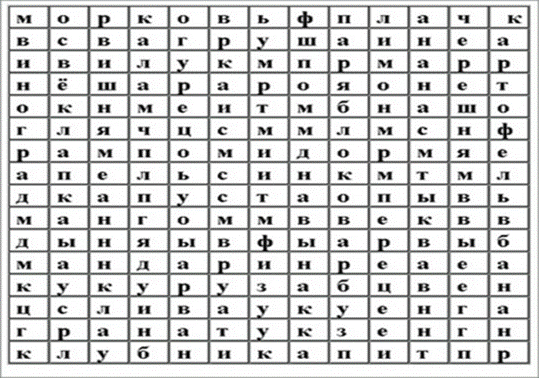 1 Ведущий:Конкурс со зрителями ЗАГАДКИ1. Ранним утром во дворе
Лед улегся на траве.
И весь луг стал светло-синий.
Серебром сверкает… (иней)2. Вот старушка из сторожки
Грязь разводит на дорожке.
Вязнет в топи мокрый лапоть –
Все зовут старушку … (слякоть)3. Серебристый занавес
с неба вдруг спустился.
Серебристый занавес
каплями пролился.
Уронила занавес
тучка, представляешь?
Что за чудный занавес?
Может, угадаешь?( дождь)4. Это что за невидимка
Хлопает в саду калиткой,
На столе листает книжку,
Шорохом пугает мышку,
Сорвал с бабушки косынку,
Покачал в коляске Димку,
Поиграл листвой, поверьте!
Ну, конечно, это…(ветер)5. По городу дождик осенний гулял,
Зеркальце дождик своё потерял.
Зеркальце то на асфальте лежит,
Ветер подует — оно задрожит.(лужа)6. Осень в гости к нам пришла
И с собою принесла...
Что? Скажите наугад!
Ну, конечно...
(Листопад)7. Дни стали короче,
Длинней стали ночи,
Кто скажет, кто знает,
Когда это бывает?(Осенью)8. Весной зеленела,
Летом загорала,
Осенью надела
Красные кораллы.(Рябина.)9. Вот на ножке купол-гриб,
Он от ливня защитит.
Не намокнет пешеход,
Если спрячется под … (зонт)10. Я как зонт ~ не промокаю,
От дождя вас защищаю,
И от ветра вас укрою,
Ну, так что же я такое?(плащ) Ведущий:Сдаем задания на проверку.Подведение итогов. Ведущий: ОТГАДАЙ ЧТО ЗВУЧИТПослушайте и отгадайте, что это звучит. Включить   запись голосов природы: шум, завывание ветра, шелест падающих листьев, шум дождя. Физминутка для детей

(по стихотворению М. Садовского «Осень»)


Берёзы косы расплели,

(Выполняем наклоны головы к плечам, при этом спина прямая, ноги на ширине плеч.)

Руками клёны хлопали,

(Поднимаем руки в стороны до уровня плеч, затем резко опускаем их, хлопаем себя по ногам) .

Ветра холодные пришли,

(Выполняем махи руками над головой из стороны в сторону, изображаем раскачивающиеся от ветра деревья) .

И тополи затопали.

(Одновременно с движением рук топаем ногами.)

Поникли ивы у пруда,

(Выполняем наклоны вперёд, спина округлена, свободные, расслабленные руки касаются пола)

Осины задрожали,

(Потрясём кистями) .

Дубы огромные всегда,

(Потянулись вверх, встали на цыпочки) .

Как будто меньше стали.

(Присели на носочки, подняв пятки, колени вместе, руки на коленях.)

Всё присмирело. Съежилось, поникло, пожелтело.

(В приседе округлили спину, пригнули голову к коленям, руками обхватили колени) .

Лишь ёлочка пригожая к зиме похорошела. Подведение итогов игры.